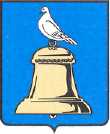 АДМИНИСТРАЦИЯ ГОРОДА РЕУТОВПОСТАНОВЛЕНИЕОб утверждении административных регламентов предоставления муниципальных услуг органами Администрации городского округа Реутов Московской областиВо исполнение Федерального закона от 27.07.2010 № 210-ФЗ «Об организации предоставления государственных и муниципальных услуг» и в соответствии с Поручением Вице-губернатора Московской области от 21.03.2014 № ПР-197/01-02-ИГ, постановляю:Утвердить административные регламенты предоставления муниципальных услуг в новой редакции (прилагаются).Органам Администрации города, ответственным за предоставление муниципальных услуг, при оказании муниципальных услуг руководствоваться данными административными регламентами.Признать утратившим силу Постановление Администрации от 24.10.2013 № 732-ПА «Об утверждении административных регламентов предоставления муниципальных услуг органами Администрации городского округа Реутов Московской области».Начальнику отдела по работе со СМИ и рекламе Ковалю А.Л. опубликовать настоящее постановление в общественно-политической еженедельной газете «Реут» и разместить на официальном сайте Администрации города Реутов.Контроль за исполнением настоящего постановления возложить на Первого заместителя Руководителя Администрации Юрова С.ГРуководитель Администрации 					Н.Н. Ковалевот10.04.2014№195-ПА